Театр кукол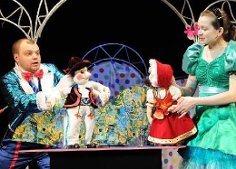 